РАСПОРЯЖЕНИЕПРЕДСЕДАТЕЛЯ ЦЕНТРАЛЬНОЙ ИЗБИРАТЕЛЬНОЙ КОМИССИИРЕСПУБЛИКИ ТАТАРСТАН14.01.2014г.					  № 4-Рг. КазаньО Регламенте информационного наполнения сайтаЦентральной избирательной комиссииРеспублики ТатарстанВ связи с изменением кадрового состава аппарата Центральной избирательной комиссии Республики Татарстан, в целях обеспечения открытости и гласности выборов и референдумов, повышения уровня информированности участников избирательного процесса, а также во исполнение Постановления ЦИК Российской Федерации от 25.05.2011г. №12/130-6:1. Утвердить взамен утратившего силу (от 07.06.2013г. №41-Р) новый Регламент информационного наполнения сайта Центральной избирательной комиссии Республики Татарстан, определяющий форму размещаемых данных, сроки и ответственных за подготовку данных для его разделов (прилагается).2. Возложить на секретаря Центральной избирательной комиссии Республики Татарстан Борисову Н.П. контроль за представлением и актуализацией информации на сайте в соответствии с Регламентом.3. Возложить на заведующего организационно-методическим отделом Центральной избирательной комиссии Республики Татарстан Тазиеву Ф.Н. контроль за размещением информации на сайте ЦИК Республики Татарстан ответственными сотрудниками организационно-методического отдела.4. Возложить на заведующего правовым отделом Центральной избирательной комиссии Республики Татарстан Дынькова А.Н. контроль за размещением информации на сайте ЦИК Республики Татарстан ответственными сотрудниками правового отдела.5. Возложить на заведующего планово-финансовым отделом Центральной избирательной комиссии Республики Татарстан Никитину И.М. контроль за размещением информации на сайте ЦИК Республики Татарстан ответственными сотрудниками планово-финансового отдела.6. Возложить на начальника управления по информационному обеспечению системы ГАС «Выборы» Центральной избирательной комиссии Республики Татарстан Потапова Р.В. контроль за размещением информации из системы ГАС «Выборы» на сайте ЦИК Республики Татарстан ответственными сотрудниками управления, а также функционирование компьютерного оборудования, средств связи и программного обеспечения для обновления, ввода и корректировки данных на сайте ЦИК Республики Татарстан.7. Возложить на начальника управления по информационному обеспечению системы ГАС «Выборы» Центральной избирательной комиссии Республики Татарстан Потапова Р.В. право подтверждать данные, содержащиеся на технологической копии Интернет-портала ГАС «Выборы», в случае отсутствия Председателя ЦИК Республики Татарстан.8. Контроль за исполнением настоящего распоряжения оставляю за собой.Председатель        	                                                                      Э.С.ГубайдуллинПриложениек Распоряжению Председателя ЦИК РТот 14.01.2014г. №4-РРегламент информационного наполнения сайтаЦентральной избирательной комиссииРеспублики Татарстан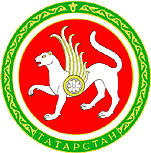 №Информация, размещаемаяна сайте ЦИК РТ / наименование раздела (подраздела) сайта№ пункта инструкции по размещению данных ГАС «Выборы» в сети Интернет, утвержденной Постановлением ЦИК РФ от 25.05.2011г. №12/130-6Ответственный за подготовку и размещение информации на сайте ЦИК РТСроки размещения информациина сайте ЦИК РТ1.Состав ЦИК РТ4.2.3Заведующая организационно-методическим отделом Тазиева Ф.Н.В течение 7 дней после первого заседания, актуализация в день проведения соответствующих изменений2.Единый день голосованияВедущий специалист организационно-методического отдела Давлетова Ю.А.,ведущий специалист-эксперт организационно-правового отдела Валиева Э.Р.,консультант правового отдела Соколов Г.Ю.,ведущий консультант правового отдела Шарафиева З.Г.,консультант планово-финансового отдела Селюкова Н.Д.,заместитель начальника управления по информационному обеспечению системы ГАС «Выборы» Иванов А.В.В течение 1 дня3.Документы избирательной комиссии / Регламент ЦИК РТ, Постановления ЦИК РТ, Распоряжения Председателя ЦИК РТ, План работы ЦИК РТВедущий специалист организационно-методического отдела Давлетова Ю.А.В течение 1 дня4.ОбучениеВедущий специалист организационно-методического отдела Давлетова Ю.А.В течение 1 дня5.Интернет-приемнаяВедущий специалист организационно-методического отдела Салахиева Г.И.2 раза в день - в первой и второй половине дня6.План мероприятий ЦИК РТведущий специалист-эксперт организационно-правового отдела Валиева Э.Р.В течение 1 дня7.НовостиВедущий специалист-эксперт организационно-правового отдела Валиева Э.Р.В течение 1 дня8.Правовая культураВедущий специалист-эксперт организационно-правового отдела Валиева Э.Р.В течение 1 дня9.20 лет избирательной системеВедущий специалист-эксперт организационно-правового отдела Валиева Э.Р.В течение 1 дня10.Приветствие ПредседателяВедущий специалист-эксперт организационно-правового отдела Валиева Э.Р.В течение 1 дня11.Документы избирательной комиссии / Информационно-разъяснительная деятельность ЦИК РТВедущий специалист-эксперт организационно-правового отдела Валиева Э.Р.В течение 1 дня12.Пресс-службаВедущий специалист-эксперт организационно-правового отдела Валиева Э.Р.В течение 1 дня13.Противодействие коррупции в аппарате ЦИК РТВедущий специалист правового отдела Прокопенко М.А.В течение 1 дня14.Государственная гражданская службаВедущий специалист правового отдела Прокопенко М.А.В течение 1 дня15.Законодательство о выборах и референдумах / Федеральные законы, Указы Президента РФ, Законы РТ, Указы Президента РТ, Нормативная база4.3, 4.5.7, 4.5.8, 4.5.9, 4.5.10, 4.5.50Консультант правового отдела Соколов Г.Ю.В течение 5 дней со дня официального опубликования16.Работа с обращениями граждан4.4Консультант правового отдела Соколов Г.Ю.Не позднее, чем через 3 дня после принятия решения17.Образование избирательных участков и избирательных округов. Формирование участковых избирательных комиссий сроком на 5 летКонсультант правового отдела Соколов Г.Ю.Не позднее, чем через 3 дня после принятия решения18.Выборный процесс в Республике Татарстан в постановлениях судовКонсультант правового отдела Соколов Г.Ю.По прошествии ряда избирательных кампаний19.Новое в законодательствеКонсультант правового отдела Соколов Г.Ю.Не позднее, чем через 3 дня после принятия соответствующих изменений20.Часто задаваемые вопросыКонсультант правового отдела Соколов Г.Ю.Обновление и дополнение по мере возникновения вопроса21.Информационное обеспечение Ведущий консультант правового отдела Шарафиева З.Г.В течение 1 дня22.Информационное обеспечение выборов в разделе текущей избирательной кампанииВедущий консультант правового отдела Шарафиева З.Г.В течение 1 дня23.Политические партии / Список политических партий, имеющих право принимать участие в выборах4.5.51, 4.5.52Ведущий консультант правового отдела Шарафиева З.Г.В течение 1 дня24.Политические партии / Сведения об учете эфирного времени, затраченного на освещение деятельности политических партийВедущий консультант правового отдела Шарафиева З.Г.В течение 1 дня25.Деятельность Контрольно-ревизионной службы при ЦИК РТКонсультант планово-финансового отдела Селюкова Н.Д.В течение 1 дня26.Политические партии/ Сведения о поступлении и расходовании средств региональных отделений политических партий4.5.40, 4.5.41, 4.7, 4.8Консультант планово-финансового отдела Селюкова Н.Д.Не позднее чем через сутки после направления сведений в СМИ27.Финансовые отчеты о поступлении и расходовании средств избирательных фондов избирательных объединений и кандидатов в разделе текущей избирательной кампании4.5.2, 4.5.6, 4.5.14, 4.5.15, 4.5.16, 4.5.23, 4.5.24, 4.5.56, 4.5.60, 4.5.62Консультант планово-финансового отдела Селюкова Н.Д.Не позднее чем через сутки после направления сведений в СМИ28.Финансовые отчеты о расходах на подготовку и проведение выборов в разделе текущей избирательной кампании4.5.25, 4.5.66Консультант планово-финансового отдела Селюкова Н.Д.Не позднее чем через трое суток после представления отчета в законодательный (представительный) орган государственной власти субъекта РФ29Эмблема, почтовый адрес, номер телефона, номер факса, адрес электронной почты4.2.1Начальник управления по информационному обеспечению системы ГАС «Выборы» Потапов Р.В.В течение 7 дней после первого заседания, актуализация в день проведения соответствующих изменений30.Численность избирателей4.12Начальник управления по информационному обеспечению системы ГАС «Выборы» Потапов Р.В.Не позднее 1 февраля, 1 августа каждого года31.Избирательные комиссии на сайтах муниципальных образований Республики ТатарстанНачальник управления по информационному обеспечению системы ГАС «Выборы» Потапов Р.В.В течении 3-х дней с момента создания страницы на сайте муниципального образования32.Организация разделов / подразделов сайтаНачальник управления по информационному обеспечению системы ГАС «Выборы» Потапов Р.В.По мере необходимости33.Избирательные комиссии4.2.3Консультант управления по информационному обеспечению системы ГАС «Выборы» Карпов А.Е., председатель ТИК, системный администратор ТИКВ течение 7 дней после первого заседания, актуализация в день проведения соответствующих изменений34.Выборы и референдумы4.5.3, 4.5.4, 4.5.5, 4.5.11, 4.5.12, 4.5.13, 4.5.17, 4.5.18, 4.5.19, 4.5.20, 4.5.21, 4.5.22, 4.5.26, 4.5.27, 4.5.28, 4.5.29, 4.5.30, 4.5.31, 4.5.32, 4.5.33, 4.5.34, 4.5.35, 4.5.37, 4.5.38, 4.5.39, 4.5.40, 4.5.41, 4.5.42, 4.5.43, 4.5.44, 4.5.45, 4.5.46, 4.5.47, 4.5.48, 4.5.49, 4.5.53, 4.5.54, 4.5.55, 4.5.57, 4.5.58, 4.5.59, 4.5.61, 4.5.63, 4.5.64, 4.5.65, 4.6, 4.9Консультант управления по информационному обеспечению системы ГАС «Выборы» Карпов А.Е., председатель ТИК, системный администратор ТИКВ соответствии со сроками, оговоренными Постановлением ЦИК РФ от 25.05.2011г. №12/130-635.Информация о РТ (интерактивная карта с актуальной информацией о численности избирателей, количестве муниципальных образований и избирательных округов)Консультант управления по информационному обеспечению системы ГАС «Выборы» Карпов А.Е.В течение 7 дней после утверждения официальной численности избирателей по состоянию на 1 января и 1 июля каждого года